                Marshall Parks and Recreation Department            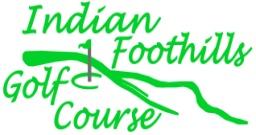 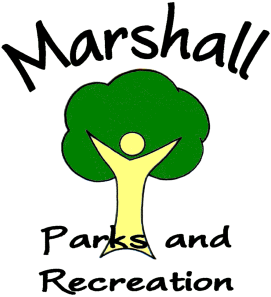                                   Indian Foothills Golf Course                                                                          2018 Season
			Member #____________					Date: _________________Name: ________________________________________________________________________________________Address: _______________________________________________________________________________________                 _______________________________________________________________________________________Phone #: _____________________________Emergency #______________________________Email Address: __________________________________________________________________________________                                                                                                                                                                 Subtotal: $_____________*Discount Description: ___________________________________________________     Discount: _______________                                                                                                                                                               Total Due: $_____________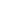 Membership TypeGolf OnlyCart OnlyDriving Range OnlyGolf & CartGolf & RangeGolf / Cart / RangeIndividual$500$550$200$1050$700$1250Couples$650$650$250$1300$900$1550Family$700$750$300$1450$1000$1750Seniors (62+)$450$550$150$1000$600$1150Senior Couple$600$600$200$1200$800$1400College Student$300$550$150$850$450$1000Student (5-17)$200N/A$150N/A$350N/AHow Paid:CashCheck #__________Debit/Credit Card (last 4 #’s)___________1st Payment:_____________________2nd Payment:____________________3rd Payment:_____________________